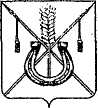 АДМИНИСТРАЦИЯ КОРЕНОВСКОГО ГОРОДСКОГО ПОСЕЛЕНИЯКОРЕНОВСКОГО РАЙОНАПОСТАНОВЛЕНИЕот 02.09.2021                    		                               			№ 904г. КореновскОб утверждении основных направлений долговойполитики Кореновского городского поселения Кореновскогорайона на 2022 год и на плановый период 2023 и 2024 годовВ соответствии с пунктами 12,13 статьи 107.1 Бюджетного кодекса Российской Федерации, Федеральным законом Российской Федерации                                от 06 октября 2003 года №131-Фз «Об общих принципах организации                       местного самоуправления в Российской Федерации», в целях реализации ответственной долговой политики Кореновского городского поселения Кореновского района, администрация Кореновского городского поселения Кореновского района п о с т а н о в л я е т:1. Утвердить основные направления долговой политики Кореновского городского поселения Кореновского района на 2022 год и плановый период               2023 и 2024 годов (прилагается).2. Общему отделу администрации Кореновского городского поселения Кореновского района (Питиримова) обеспечить размещение настоящего постановления на официальном сайте администрации Кореновского городского поселения Кореновского района в информационно-телекоммуникационной сети «Интернет». 3. Контроль за выполнением настоящего постановления возложить на заместителя главы Кореновского городского поселения Кореновского                       района  Т.В.Супрунова.4. Постановление вступает в силу со дня его подписания.ГлаваКореновского городского поселенияКореновского района 							           М.О. Шутылев____________________________________________________________________ Основные направления долговой политикиКореновского городского поселения Кореновского районана 2022 год и плановый период 2023 и 2024 годов1. Общие положения	Долговая политика Кореновского городского поселения Кореновского района (далее-поселение) будет строиться в соответствии с основными направлениями бюджетной и налоговой политики на 2022 год и плановый период 2023 и 2024 годов и направлена на:-обеспечение финансирования дефицита бюджета поселения;-своевременное и полное исполнение долговых обязательств поселения;-обеспечение поддержания объема муниципального долга в пределах, установленных федеральным законодательством, и в соответствии с решением о бюджете поселения на очередной финансовый год и плановый период;-обеспечение поддержания расходов на обслуживание муниципального долга в пределах, установленных законодательством и в соответствии с решением о бюджете поселения на очередной финансовый год и плановый период;-минимизацию стоимости обслуживания муниципального долга поселения;-гибкое реагирование на изменяющиеся условия финансовых рынков и использование наиболее благоприятных источников и форм заимствований.Долговая политика поселения на 2022 год и плановый период 2023 и 2024 годов определяет цели, а также основные задачи, риски и направления деятельности по управлению муниципальным долгом. 2. Цели и принципы долговой политики Целью долговой политики поселения является поддержание объема долговых обязательств на экономически безопасном уровне с учетом всех возможных рисков.Принципами долговой политики поселения являются:-соблюдение ограничений, установленных Бюджетным кодексом Российской Федерации;-сокращение стоимости обслуживания муниципального долга;-открытость и прозрачность управления муниципальным долгом.3. Основные задачи долговой политики Основными задачами долговой политики поселения являются:-повышение эффективности муниципальных заимствований (далее – заимствования);-оптимизация структуры муниципального долга поселения;-обеспечение дефицита бюджета муниципального образования на уровне не более 10 процентов от суммы доходов бюджета муниципального образования без учета безвозмездных поступлений с учетом положений статьи 92.1. Бюджетного Кодекса Российской Федерации;-сокращение рисков, связанных с осуществлением заимствований;-обеспечение взаимосвязи принятия решения о заимствованиях с реальными потребностями бюджета поселения в привлечении заемных средств;-обеспечение раскрытия информации о муниципальном долге  поселения.4. Основные мероприятия долговой политики Основными мероприятиями долговой политики поселения являются:-осуществление мониторинга соответствия параметров муниципального долга поселения ограничениям, установленным Бюджетным кодексом Российской Федерации;-учет информации о муниципальном, формирование отчетности о муниципальных долговых обязательствах поселения;-размещение информации о муниципальном долге на официальном сайте поселения на основе принципов открытости и прозрачности;-привлечение бюджетных кредитов как наиболее выгодных с точки зрения долговой нагрузки на бюджет, в том числе на пополнение остатков средств на счете бюджета поселения;-недопущение принятия новых расходных обязательств, не обеспеченных стабильными источниками доходов.5. Условия, принимаемые для составления проекта бюджета поселения на очередной финансовый год и плановый период в области долговых обязательствОсновными условиями, принимаемыми для составления проекта Кореновского городского поселения Кореновского района на очередной финансовый год и плановый период в области долговых обязательств поселения, являются:-соблюдение требований к предельным значениям дефицита бюджета Кореновского городского поселения Кореновского района, установленных статьей 92.1 Бюджетного кодекса Российской Федерации;-соблюдение требований к предельному объему заимствований Кореновского городского поселения Кореновского района, установленных статьей 106 Бюджетного кодекса Российской Федерации;-соблюдение требований, установленных пунктом 5 статьи 107 Бюджетного кодекса Российской Федерации.	Расходные обязательства поселения по обслуживанию муниципального долга муниципального образования определяются на основании заключенных соглашений на предоставление бюджетных кредитов, а также заключенных в результате проведенных торгов и планируемых к заключению муниципальных контрактов на оказание услуг по предоставлению кредитных средств для финансирования дефицита бюджета и/или погашения долговых обязательств Кореновского городского поселения Кореновского района.Начальник финансово-экономического отделаадминистрации Кореновского городского поселенияКореновского района							           Ю.А. КиричкоПРИЛОЖЕНИЕУТВЕРЖДЕНЫпостановлением администрацииКореновского городского поселенияКореновского районаот 02.09.2021 № 904